نام مقاله:  بررسي رفتار استنادي اعضاء هيئت علمي دانشگاه شهيد چمران  نام نشريه:  فصلنامه كتابداري و اطلاع رساني (اين نشريه در www.isc.gov.ir نمايه مي شود)  شماره نشريه:  47 _ شماره سوم،جلد 12 پديدآور:  ميترا پشوتتي زاده،مرتضي كوكبيبررسي رفتار استنادي اعضاي هيئت علمي دانشگاه شهيد چمرانميترا پشوتنيزاده[1]دكتر مرتضي كوكبي[2]چكيده اخلاق علمي در پژوهش، همواره استناد به نوشته‌هاي مورد استفاده در تأليف و تحقيق را ضروري ساخته است. استناد به مآخذ مورد استفاده، ابزاري براي رعايت حقوق معنوي افراد است و اين رعايت حقوق، به شكل پانويس و يا فهرست مآخذ انجام مي‌شود. وجود بيش از 30 روش مختلف براي استنادها و فهرست مآخذ نيز گوياي اهميتي است كه تاكنون به «روش» استناد داده شده است. اما يك پرسش همواره براي نويسندگان مقاله‌ها و گزارشهاي پژوهشي، بويژه دانشجويان و نويسندگان تازه كار، مطرح بوده و آن اين است كه اصولاً «چه موقع» بايد به آثار ديگران استناد كرد. بررسي نويسندگان اين نوشته نشان مي‌دهد تاكنون هيچ‌گونه تحقيقي درباره زمان مناسب براي استناد و دلايل آن، چه در ايران و چه در خارج از ايران، انجام نشده است. بنابراين، در اين پژوهش تلاش شده دلايلي كه از نظر اعضاي هيئت علمي دانشگاه شهيد چمران براي استناد در پژوهشها و تأليفات، مهم هستند، شناسايي شوند. پژوهشگران اميدوارند يافته‌هاي اين پژوهش بتواند براي تمامي پژوهشگران و مؤلفان در مورد زمان استناد در نوشته‌ها و تأليفاتشان، مفيد واقع شود. كليدواژه‌ها: استناد اعضاي هيئت علمي، دانشگاه شهيد چمران، زمان استناد. مقدمه و بيان مسئلهاخلاق علمي در پژوهش، همواره استناد به نوشتههاي مورد استفاده در تأليف و تحقيق را ضروري ساخته است. «سلطاني و راستين» (1379: 14) استناد را اين گونه تعريف ميكنند:«يادداشت ارجاعي به اثري كه از آن عبارتي نقل شده است يا ارجاعي به يك اثر يا يك منبع موثّق به منظور اثبات صحّت يك مطلب يا يك نظر».استناد به مآخذ مورد استفاده، ابزاري براي رعايت حقوق معنوي افراد است و اين رعايت حقوق، به شكل پانويس و يا فهرست مآخذ انجام ميشود. «مهراد» (1386) معتقد است استناد و بررسي پيشينهها نشاندهندة كيفيت پژوهش، عدم سرقت ادبي و بررسي متون به ميزان لازم است. «گارفيلد»[3] (1376) نيز در مقالة خود چنين مينويسد: «نقل قول از نويسندگان ديگر و استناد دادن، امروزه نه تنها كاري حقير نيست، بلكه بسيار عالمانه است».وجود بيش از 30 روش مختلف براي استنادها و فهرست مآخذ نيز گوياي اهميتي است كه تاكنون به «روش» استناد داده شده است. امّا يك پرسش همواره براي نويسندگان مقاله‌ها و گزارشهاي پژوهشي، بويژه دانشجويان و نويسندگان تازهكار مطرح بوده و آن اين است كه اصولاً «چه موقع» بايد به آثار ديگران استناد كرد. بررسي نويسندگان اين نوشته نشان ميدهد تاكنون هيچگونه تحقيقي دربارة زمان مناسب براي استناد و دلايل آن، چه در ايران و چه در خارج از ايران، انجام نشده است. بنابراين، در اين پژوهش تلاش شده دلايلي كه از نظر اعضاي هيئت علمي دانشگاه شهيد چمران براي استناد در پژوهشها و تأليفات، مهم هستند، شناسايي شوند. پژوهشگران اميدوارند يافتههاي اين پژوهش بتواند براي تمامي پژوهشگران و مؤلفان در مورد زمان استناد در نوشتهها و تأليفاتشان مفيد واقع شود.ضرورت پژوهش«گارفيلد» (1376) ميگويد: «هر چند در دستنامه انجمن زبانهاي مدرن و دستنامه‌هاي ديگر سبكها توضيحات دقيق بسياري در مورد «چگونگي» استناد كردن وجود دارد، اما دستورالعمل روشني براي اين‌كه «چه موقع» به متني استناد كنيم، ديده نميشود. بيشتر نشريه‌ها دستورالعملهاي لازم را براي مؤلفان تهيه كردهاند، اما در مورد زمان استناد كردن توضيحي ندادهاند و هيچ دستورالعمل قاطعي در اين مورد وجود ندارد». او 15 دليل را براي استناد كردن ذكر كرده است و پيشنهاد ميكند دانشمندان و مؤلفان نوشتههاي خود را بررسي كنند و ببينند كه آيا اين 15 دليل را در نوشتههاي خود در نظر داشتهاند.با توجه به مطالب گفته شده، در اين پژوهش تلاش شده با نظرخواهي از اعضاي هيئت علمي دانشگاه شهيد چمران، در مورد 15 دليل استناد گارفيلد، مهمترين دلايل استناد مشخص گردد تا بدين وسيله به اعضاي هيئت علمي و دانشجويان ساير دانشگاهها و پژوهشگران در مورد زمان استناد در تأليفاتشان كمك شود و تازهكاران بياموزند چه زماني بايد در نوشتههاي خود از استناد استفاده كنند. به علاوه، نتايج اين پژوهش ميتواند به همة پژوهشگران كمك كند تا گزارشهاي پژوهشي خود را از نقطه نظر زمان استناد، هماهنگ‌تر سازند و به استاداني كه مي‌خواهند در تدريس درسهايي مانند رساله، روش تحقيق، گزارشنويسي و ...، زمان مناسب استناد را به دانشجويان بياموزند، ياري رساند. به طور كلي، ميتوان گفت نتايج اين پژوهش ميتواند براي دانشگاهها و مؤسسه‌هاي آموزش عالي و پژوهشي و همه نهادهايي كه با پژوهش و گزارش آن ارتباط دارند، مفيد باشد.هدف پژوهشتعيين ديدگاه اعضاي هيئت علمي دانشگاه شهيد چمران در مورد زمان استناد در تأليفات، گزارشهاي پژوهشي و تدريس درسهاي روش پژوهش به دانشجويان.پرسشهاي پژوهش1.    آيا بين مجموع نظرات اعضاي هيئت علمي دانشكدههاي مختلف در مورد دلايل استناد، تفاوت معناداري وجود دارد؟2.    آيا بين مجموع نظرات اعضاي هيئت علمي زن و مرد در مورد دلايل استناد، تفاوت معناداري وجود دارد؟3.    آيا بين مجموع نظرات اعضاي هيئت علمي با مدارك تحصيلي مختلف در مورد دلايل استناد، تفاوت معناداري وجود دارد؟4.    آيا بين مجموع نظرات اعضاي هيئت علمي در مرتبههاي علمي مختلف، در مورد دلايل استناد، تفاوت معناداري وجود دارد؟5.    آيا بين مجموع نظرات اعضاي هيئت علمي با سوابق آموزشي متفاوت، در مورد دلايل استناد تفاوت معناداري وجود دارد؟6.    آيا بين ديدگاههاي اعضاي هيئت علمي زن و مرد در مورد هر يك از مادههاي سياهه‌ وارسي تفاوت معناداري وجود دارد؟7. آيا بين ديدگاههاي اعضاي هيئت علمي دانشكدههاي مختلف در مورد هر يك از مادههاي سياهه وارسي تفاوتي معنادار وجود دارد؟8. آيا بين ديدگاههاي اعضاي هيئت علمي در مرتبههاي علمي مختلف در مورد هر يك از مادههاي سياهه وارسي تفاوت معناداري وجود دارد؟9. آيا تفاوت معناداري بين ديدگاههاي اعضاي هيئت علمي با سوابق آموزشي مختلف، در مورد هر يك از مادههاي سياهه وارسي وجود دارد؟10.آيا تفاوت معناداري بين ديدگاههاي اعضاي هيئت علمي با مدارك تحصيلي مختلف در مورد هر يك از مادههاي سياهة وارسي وجود دارد؟پيشينة پژوهشنتايج بررسي پژوهشگران در رابطه با موضوع پژوهش براي پيشينههاي خارج و داخل كشور، به ترتيب به شرح زير است:ـ پيشينة خارج از كشور«گارفيلد» (1996) در مقاله خود با عنوان «چگونه استناد كنيم؟» معتقد است سنت علمي ايجاب ميكند هرگاه دانشمند يا پژوهشگر مشهوري مقالهاي منتشر ميكند، بايد خوانندگان خود را به مقاله‌هاي قبلي كه به موضوع كار وي مربوط ميشوند، ارجاع دهد. تصور بر اين است كه اين ارجاعات نشاندهنده آن دسته از محققاني است كه مفاهيم، روشها، يا وسايلي كه به كار بردهاند، الهامبخش نويسنده اخير در پديد آوردن مقالهاش بودهاند. چنين ارجاعهايي رويدادهاي پيشين يك فعاليت را نشان ميدهند و اطلاعات كتابشناختي لازم را در اختيار خوانندهاي كه مايل است دربارة جنبه خاصي از موضوع اطلاعات بيشتري به دست آورد، قرار ميدهند. او در نهايت 15 دليل را براي زمان استناد مطرح و اشاره ميكند كه تاكنون تحقيقي در اين زمينه انجام نشده است.«شارنهرست و تلوال»[4] (2005) در مقالة «شبكههاي استنادي و فراپيوندي» چند عامل مستقيم يا غيرمستقيم شناخته شده مؤثر بر استناد را معرفي ميكنند كه عبارتند از:ـ تحقيقات روششناختي و مقاله‌هاي مروري كه معمولاً زياد مورد استفاده قرار مي‌گيرند.ـ آثاري كه مفهوم يا پنداري را براي اولين بار بيان ميكنند.ـ رد كردن ادعاهاي ديگرانـ نويسندگاني كه متعلق به يك كشور هستند، به يك زبان مينويسند و يا در يك محل مشغول به كار هستند، معمولاً بيشتر به يكديگر استناد ميكنند.آنها كمبود پژوهش در زمينة دلايل و انگيزههاي استناد را باعث ايجاد بحثها و اختلاف نظرها بين صاحبنظران ميدانند.ـ پيشينه در ايران«پريرخ و فتاحي» (1384) در كتاب «راهنماي نگارش مرور نوشتارها و پيشينة پژوهش» دلايل متفاوتي را (به نقل از نويسندگاني همچون هميلتون[5]؛ آري، جيكوبز و رضويه) براي نوشتن پيشينه و استفاده از ديگر متون توسط پژوهشگران بيان كردهاند. از جمله موارد مرتبط در اين كتاب با پژوهش حاضر، عبارتند از:ـ شناسايي ديدگاهها، نكتهها و يافتههاي متضاد تحقيقات قبليـ مشخص كردن چشمانداز پژوهش در دست انجامـ شناسايي روشهاي پژوهشي كه ميتواند براي پژوهش در دست انجام مفيد و مرتبط باشد.ـ استفاده از ديگر متون در تفسير نتايج تحقيقـ بيان نظريهها، فرضيهها و مباحث عمده در زمينه موضوع مورد پژوهش.«دياني» (1382) در فصل 4 از كتاب «گلوگاههاي پژوهش در علوم اجتماعي» به چند دليل استفاده پژوهشگران از منابع متفاوت در قسمت پيشينه و يا ديگر قسمتهاي پژوهش اشاره مي‌كند:ـ آگاهي محقق از وضعيت فعلي دانش رشته مورد نظرـ آشنايي با مفاهيم و ابزارـ برقرار نمودن رابطة منطقي و تاريخي بين تحقيق محقق و گروه مشابهي از تحقيقات قبليـ وجود پيشينه به عنوان ضرورتي اجتماعي براي پذيرش تحقيق توسط جامعه علميـ اطمينان از پرداختن به كاري جديدـ گرفتن ايدهاي نو ـ ايجاد پشتوانة مثبت يا منفي براي مفروضات، يافتهها و روشهاي تحقيق.ابزار گردآوري دادههابه منظور نظرخواهي از اعضاي هيئت علمي دانشگاه شهيد چمران در مورد دلايل استناد، از سياهة وارسي استفاده شد. سياهة وارسي در سه قسمت «مشخصات فردي پاسخگو»، «ماده‌ها» و «پرسش باز» تنظيم گرديد. مادههاي سياهه وارسي عبارتند از 15 دليلي كه گارفيلد (1996) در مقالة خود به آن به عنوان دلايل استناد اشاره كرده است.براي تعيين روايي صوري (مفهوم بودن مادهها) و روايي محتوايي (مرتبط بودن مادهها با هدف پژوهش) سياهه وارسي، از 5 نفر از استادان كتابداري با استفاده از يك مقياس 5 درجهاي ليكرت (خيليكم تا خيليزياد) نظرخواهي گرديد.ميانگين و انحراف استاندارد پاسخهاي داده شده در مورد هر يك از ماده‌ها، در جدول شماره 1 آمده است.جدول 1. شاخصهاي توصيفي نظر استادان در مورد روايي صوري و محتوايي ماده‌هاي سياهة وارسيبا توجه به ميانگين و انحراف استاندارد مقادير حاصل از اظهارنظر استادان، ميتوان نتيجه گرفت مفهوم بودن و مرتبط بودن مادههاي اين سياهه وارسي به غير از مادههاي 6 و 10، متوسط يا بالاتر از آن ارزيابي شدهاند. در مورد دو مادة اخير، تغييرات لازم اعمال و در نتيجة سياهه وارسي از روايي صوري و محتوايي برخوردار گرديد.در قسمت پرسش باز نيز از پاسخگويان خواسته شد چنانچه در نوشته‌هاي خود به دليلي (دلايلي) غير از دلايل ذكر شده، به استناد ميپردازند، آنها را بيان كنند.جامعة آماريبا توجّه به هدف پژوهش حاضر، سياهههاي وارسي بايد براي پاسخگويي در اختيار اعضاي هيئت علمي دانشگاه شهيد چمران قرار ميگرفت. بر اساس اطلاعات كسب شده از بانك اطلاعاتي دانشگاه شهيد چمران، تعداد اعضاي هيئت علمي 11 دانشكده مستقر در اهواز، 447 نفر بود كه بر اساس جدول كرجسي ـ مورگان، تعداد نمونه اين پژوهش 205 نفر محاسبه شد.به منظور اطمينان از اينكه افراد نمونة پژوهش حاضر با پژوهش و تأليف به ميزان قابل قبولي آشنايي دارند، بر اساس سياهة خاصي انتخاب شدند. با استفاده از بانك اطلاعات دانشگاه شهيد چمران، اسامي اعضاي هيئت علمي هر دانشكده همراه با تعداد كارهاي پژوهشي هر فرد (اعم از طرح پژوهشي، مقاله، كتاب و ...) مشخص و سياههاي از اسامي افراد بر اساس كارهاي پژوهشي، به ترتيب از زياد به كم، تهيه شد. سپس بر اساس نسبت جمعيت اعضاي هيئت علمي، هر دانشكده به جمعيت كل اعضاي هيئت علمي دانشگاه، تعداد افراد نمونه از هر دانشكده تعيين گرديد (جدول شماره 2). با استفاده از اين اطلاعات، افراد نمونه به ترتيب از بالاي سياهه مذكور كه بر اساس تعداد پژوهشها از زياد به كم مرتب شده بود، در هر دانشكده تعيين شدند.جدول2. تعداد افراد نمونه از هر دانشكدهروش آماري پژوهشبراي تجزيه و تحليل دادههاي پژوهش از آمار توصيفي همچون ميانگين، انحراف استاندارد و درصد فراواني و آمار استنباطي شامل آزمون تي و مجذور كاي استفاده شده است.محدوديت پژوهشاز آنجا كه سياهههاي وارسي در اختيار اعضاي هيئت علمي فعّال در امر پژوهش قرار گرفت و بيشتر اين افراد مشغلة كاري فراواني داشتند، درصد پاسخگويي به سياهههاي وارسي از مقدار مورد انتظار پايينتر بود.جدول 3. درصد بازگست سياهة وارسي از هر دانشكدههمانطور كه مشاهده ميشود، اعضاي هيئت علمي دانشكده‌هاي «اقتصاد و علوم اجتماعي»، «ادبيات و علوم انساني» و «علوم تربيتي» بيشترين و دانشكده‌هاي «الهيات و معارف اسلامي»، «تربيت بدني و علوم ورزشي» و «دامپزشكي» كمترين ميزان پاسخگويي را داشته‌اند.تجزيه و تحليل دادههااز تعداد 205 نفري كه براي نمونه در نظر گرفته شده بودند، 84 نفر (41%) سياهه وارسي را تكميل كردند. از آنجا كه سياهه وارسي در 3 قسمت طراحي شده بود، تجزيه وتحليل دادهها نيز بر اساس همين 3 قسمت صورت ميگيرد.ـ مشخصات فردي پاسخگوياناز پاسخهاي داده شده به قسمت جنسيّت مشخص شد از ميان پاسخگويان به اين سياهة وارسي، 12 نفر (3/14%) زن و 72 نفر (7/85%) مرد بودند.در قسمت دوم مشخصات فردي از پاسخگويان خواسته شده بود تا رشتة تحصيلي خود را مشخص كنند، ولي از آنجا كه تنوّع و گستردگي اين رشتهها بسيار است، اطلاعات اين قسمت در قالب دانشكدهها گروهبندي و در جدول شماره 3 بر اساس فراواني هر دانشكده از كم به زياد، نشان داده شده است. به علاوه، در اين جدول مشخص شده است كه چند درصد از جمعيت نمونهاي كه براي هر دانشكده در نظر گرفته شده بود، به سياهة وارسي پاسخ دادهاند.جدول 4. درصد فراواني پاسخگويان در هر دانشكده72 نفر (7/85%) از اعضاي هيئت علمي پاسخگو، داراي مدرك دكتري و 12 نفر (3/14%) داراي مدرك كارشناسي ارشد ميباشند (نمودار شماره 1).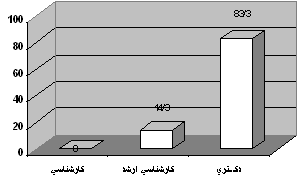 نمودار 1. مقطع تحصيلي پاسخگويانهمانطور كه از نمودار شماره 2 مشخص است، مرتبة علمي بيشتر پاسخگويان (9/42%)، استاديار و كمترين تعداد (1/7%) مربوط به مرتبة استادي است. 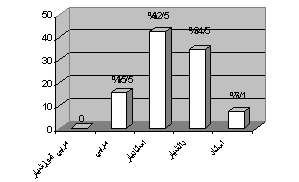  نمودار 2. مرتبة علمي پاسخگويانسابقة آموزشي 25% پاسخگويان (بيشترين تعداد) مربوط به ردههاي 11ـ15 و 16ـ20 سال و 6/3% (كمترين درصد) مربوط به سابقه آموزشي 26ـ30 سال است. جدول 4، اطلاعات مربوط به ديگر ردهها را نيز نشان ميدهد.جدول 5. سابقه آموزشي پاسخگوياندر آخرين پرسش اين قسمت، از اعضاي هيئت علمي خواسته شده بود تا تعداد انتشارات خود را به تفكيك كتاب و مقاله بنويسند. جدول 5، ميانگين تعداد انتشارات را براي اعضاي هيئت علمي هر دانشكده نشان ميدهد.جدول 6. ميانگين تعداد انتشارات هر يك از اعضاي هيئت علمي هر دانشكدهـ مادههاي سياهة وارسيهمانطور كه قبلاً گفته شد، با استفاده از مقالة گارفيلد، 15 موردي كه در زمان استناد معمولاً به آنها توجه ميشود، در سياهه لحاظ و در مورد آنها با استفاده از يك طيف 5 تايي ليكرت از اعضاي هيئت علمي دانشگاه شهيد چمران نظرخواهي شد. جدول زير، درصد فراواني دو گزينه «كم» و «خيليكم» و گزينههاي «زياد» و «خيلي زياد» را روي هم رفته به ترتيب مادهها نشان مي‌دهد.جدول 7. درصد فراواني دو گزينه «كم» و «خيلي كم» و گزينههاي «زياد» و «خيلي‌زياد»همانطور كه مشاهده ميشود، در مادههاي 1 تا 9% فراواني دو گزينه «زياد» و «خيلي زياد»، بيش از 50% است؛ بدين معنا كه بيشتر از نيمي از پاسخگويان اين موارد را در هنگام استناد در نوشتههاي خود و يا آموزش به دانشجويان خود در نظر دارند و اين مسئله بيانگر اهميت بالاي اين مادهها از نظر اعضاي هيئت علمي در هنگام استناد است. اگر چه در ديگر مادهها درصد فراوانيِ دو گزينة آخر از 50% كمتر است، اما در مورد مادههاي    10 و 11% فرواني دو گزينه «زياد» و «خيلي زياد» از دو گزينه «خيلي كم» و «كم» بيشتر است. اين مسئله نشان ميدهد اگرچه اهميت اين دو ماده به ميزان 9 مادة مذكور نيست، ولي براي بيشتر اعضاي هيئت علمي، به ميزان قابل توجهي حايز اهميت بوده است. در مادههاي 12 تا 15% فراواني دو گزينه «خيلي كم» و «كم» بيشتر از دو گزينه «زياد» و «خيلي زياد» و غير از ماده شماره 12 حتّي بيشتر و يا مساوي 50 است كه بيانگر توجه اندك به اين مادهها در هنگام استناد است.ـ پرسش بازپرسش باز در سياهه وارسي به منظور بيان مطالبي در رابطه با دلايل ديگر استناد از سوي پاسخگويان لحاظ گرديد و 9 نفراز پاسخگويان به شرح زير به آن پاسخ دادهاند:ـ يك استاد علوم تربيتي ذكر كرده كه در استناد دادن، رعايت صحت و امانت در بهرهگيري از افكار، آرا و يافتههاي ديگران بسيار اهميّت دارد.·استادياري از رشتة دامپزشكي گفته است در مقاله‌هاي دامپزشكي، بيشتر همخواني يا مطابقت نداشتن مقاله‌ها با كار حاضر مدّنظر قرار ميگيرد و در بقيه موارد نيز از مقاله‌ها به علّت مشابهت در روش پژوهش و مرور پيشينهها، استفاده ميگردد.·يك مربي در رشته مهندسي خاك‌شناسي معتقد است در تمامي آثار و مقاله‌ها، مجموعهاي از مادههاي ذكر شده مورد توجه قرار ميگيرد تا يك اثرِ قابل اعتماد و داراي اعتبار علمي استخراج شود.·دانشياري از رشته هيدرولوژي، شناساندن استادان و محققاني كه بيشترين آثار چاپ شده (اعم از تصنيف، تأليف، ترجمه) را در كشور دارند، يكي ديگر از دلايل استناد برشمرده است.· يك استاديار رشتة علوم قرآن و حديث، يكي از دلايل استناد را توصيف و تفهيم اصطلاحات و مباحث مطرح در رشتة خود ميداند.·دو استاديار رشته اقتصاد به ترتيب معتقدند براي نشان دادن تراكم و حجم كار انجام شده در زمينهاي خاص و به منظور اعتبار بخشي به يك نظريه، ادعا و يا نتايج علمي از استناد استفاده ميكنند.· يك استاد ادبيات فرانسه، عينيت و اقتدار بخشيدن به كار تحقيق، صداقت و امانت را از جمله دلايل استناد ميداند.·يك استاديار رشته تاريخ در باب نوع منابعي كه در رشته تاريخ مورد استناد قرار ميگيرد، سخن گفته است. او معتقد است «در پژوهشهاي تاريخي، اولويت با منابع متقدم يا به عبارت ديگر منابع مربوط به حادثة يا نزديك به حادثه تاريخي است كه در پژوهشهاي تاريخي با عنوان «منبع» معروفند. اما به منابع تحقيقاتي جديدي كه به «پژوهش يا تأليف جديد» معروف است، كمتر استناد ميشود. منابع و تحقيقات جديد با استناد به ماده 4 اين پرسشنامه، ميتواند در شناسايي منابع متقدم كمك نمايند».نكته قابل توجه در نظرهاي ارائه شده، احساس ديني است كه نسبت به متن اصلي در پژوهشگران وجود دارد. با وجود اين احساس، ميتوان مطمئن بود به هر دليلي كه اين گروه از پژوهشگران از يافتهها و دستاوردهاي ديگران استفاده كنند، به آن استناد خواهند داد. توضيحات ارائه شده توسط برخي پاسخگويان نيز تفاوت كاربرد استناد را در رشته‌هاي مختلف نشان ميدهد. ولي در كل ميتوان چنين برداشت كرد كه بيشتر نظرها به نحوي بر اهميت امر استناد تأكيد دارد و دلايل متفاوت استفاده از آن را برشمردهاند. برخي از آنها مفهوم مادههاي «اثبات ادعاها» و «ذكر نام و تكريم پيشكسوتان» را در برداشته و گروه ديگر دلايل عبارت بودند از: توصيف و تفهيم اصطلاحات، نشان دادن حجم كار انجام شده و اعتبار و اقتدار بخشيدن به تحقيق.پاسخگويي به پرسشهاي پژوهشبراي پاسخگويي به 5 پرسش اول پژوهش، از آزمون تي و براي بقية پرسشها از آزمون مجذور كاي با در نظر گرفتن ضريب اطمينان 95% استفاده شده است كه البته پاسخ به 3 پرسش اول پژوهش، يعني:1.    آيا بين مجموع نظرهاي اعضاي هيئت علمي در مورد دلايل استناد در دانشكده‌هاي مختلف، تفاوت معناداري وجود دارد؟2.    آيا بين مجموع نظرهاي اعضاي هيئت علمي زن و مرد در مورد دلايل استناد، تفاوت معناداري وجود دارد؟3.    آيا بين مجموع نظرهاي اعضاي هيئت علمي با مدارك تحصيلي مختلف در مورد دلايل استناد، تفاوت معناداري وجود دارد؟به علّت اينكه تعداد افراد در دانشكدهها (پرسش اول)، تعداد زنان (پرسش دوم) و تعداد افراد در مقطع كارشناسي ارشد (پرسش سوم) كمتر از 30 نفر بود، امكان اين مقايسه وجود نداشت[6].4.    آيا بين مجموع نظرات اعضاي هيئت علمي در مرتبههاي علمي مختلف در مورد دلايل استناد، تفاوت معناداري وجود دارد؟به علّت اينكه تعداد افراد در برخي مرتبهها كمتر از 30 نفر است، مرتبههاي استاديار و پايينتر از آن با يكديگر و مرتبههاي بالاتر از آن نيز با هم ادغام شدند. بدين ترتيب،     49 نفر در گروه اول و 35 نفر در گروه دوم جاي گرفتند. محاسبة مقدار 16/0 براي آزمون تي، بيانگر نبود تفاوت معنادار در نظرهاي اين دو گروه است؛ بدين معنا كه تقريباً تمامي مرتبههاي علمي در مورد دلايل و زمان استناد نظرهاي مشابهي دارند.5.    آيا بين مجموع نظرهاي اعضاي هيئت علمي با سوابق آموزشي مختلف، در مورد دلايل استناد تفاوت معناداري وجود دارد؟باز به همان دليل پيشين، ادغام 3 گروه اول (از 15 سال به پايين) با يكديگر و         4 گروه بعدي (16سال به بالا) انجام شد. بنابراين، جمعيت گروه اول 46 و گروه دوم       38 نفر به دست آمد. محاسبة مقدار 32/0 براي آزمون تي، بيانگر نبود تفاوت معنادار در نظرات اين دو گروه است. بنابراين، تقريباً تشابه نظرها در بين اعضاي هيئت علمي با سوابق آموزشي مختلف ديده ميشود.6.    آيا تفاوت معناداري بين ديدگاههاي اعضاي هيئت علمي زن و مرد در مورد هر يك از ماده‌هاي سياهة وارسي وجود دارد؟با توجه به اينكه براي انجام آزمون مجذور كاي نبايد كمتر از 20% خانهها مقدار فراواني مورد انتظار كمتر از 5 و هيچ يك از خانهها نبايد فراواني مورد انتظار كمتر از يك داشته باشند، براي پاسخ به اين پرسش و ديگر پرسشهاي اين قسمت، ادغام گزينههاي خيليكم و كم، و خيليزياد و زياد سياهه وارسي با يكديگر و تقسيم مساوي گزينه متوسط بر روي اين دو قسمت انجام و طيف 5تايي به طيف 2تايي (كم و زياد) تبديل گشت. همانطور كه جدول شماره 8 نشان مي‌دهد، هيچ تفاوت معناداري در نظرهاي زنان و مردان در رابطه با هر يك از ماده‌هاي سياهة وارسي وجود ندارد.7. آيا تفاوت معناداري بين ديدگاههاي اعضاي هيئت علمي در مقاطع مختلف تحصيلي در مورد هر يك از ماده‌هاي سياهة وارسي وجود دارد؟در مورد اين پرسش نيز نتايج تجزيه و تحليل دادهها بيانگر نبود تفاوتي معنادار در نظرات اعضاي هيئت علمي است (جدول شماره 8).8. آيا تفاوت معناداري بين ديدگاههاي اعضاي هيئت علمي دانشكدههاي مختلف در مورد هر يك از مادههاي سياهة وارسي وجود دارد؟با وجود در نظر گرفتن طيف 2 تايي براي اين قسمت، به علّت كم بودن جمعيت پاسخگويان هر دانشكده، تحليل دادهها براي اين پرسش امكانپذير نبود.9. آيا تفاوت معناداري در ديدگاههاي اعضاي هيئت علمي در مرتبههاي علمي مختلف در مورد هر يك از ماده‌هاي سياهة وارسي وجود دارد؟علاوه بر گزينهها، مرتبهها نيز همچون قبل ادغام شدند تا نتيجة مطمئنتر و بهتري كسب شود. نتايج محاسبات، بيانگر نبود تفاوتي معنادار در نظرات است (جدول شماره 8).10.آيا تفاوت معناداري در ديدگاههاي اعضاي هيئت علمي با سوابق آموزشي مختلف، در مورد هر يك از مادههاي سياهه وارسي وجود دارد؟سوابق آموزشي همچون قبل به دو گروه 15 سال به پايين و 16 سال به بالا تقسيم شدند. نتايج حاكي از نبود تفاوتي معنادار در مورد هر يك از مادههاي سياهه است (جدول شماره 8).جدول 8. مقادير مجذور كاي هر مادهنتيجهگيريبا توجّه به هدف پژوهش حاضر، «تعيين ديدگاه اعضاي هيئت علمي دانشگاه شهيد چمران در مورد زمان استناد در تأليفات، گزارشهاي پژوهشي و تدريس دروس روش پژوهش به دانشجويان»، سياهة وارسي با استفاده از مقاله گارفيلد (1996) در مورد زمان و دلايل استناد تهيه شد و در اختيار اعضاي هيئت علمي فعّال در زمينة پژوهش قرار گرفت. همانطور كه مشاهده شد، بيشتر پاسخگويان به اين سياهة وارسي، مرد (7/85%)، داراي مدرك دكتري (7/85%)، مرتبه علمي استادياري (9/42%) و سپس دانشياري (5/34%)، و 11ـ20 سال سابقه آموزشي (50%) بودند. ولي وجود اعضاي هيئت علمي فعّال در امر پژوهش كه از لحاظ مرتبه علمي و سابقة آموزشي در سطح پايينتري قرار داشتند، بيانگر آن است كه هر چند مدرك، مرتبة علمي و سابقة آموزشي عاملهايي تأثيرگذار در امر پژوهش هستند، ولي شرط لازم نيستند. همچنان‌كه در سياهة تهيه شده از اعضاي هيئت علمي هر دانشكده موارد بسياري از افراد با مدارك، سابقه آموزشي و مرتبة علمي بالا ديده شد كه از نظر فعاليت پژوهشي در سطح پاييني قرار داشتند. با توجّه به اينكه سياهههاي وارسي در اختيار فعّالترين افراد در امر پژوهش قرار گرفت، مشاهدة مقدار ميانگين مقاله‌ها و كتابها در بعضي دانشكدهها همچون علوم، مهندسي، ادبيات و علوم انساني و ... پايين به نظر ميرسد. شايد اينطور استنباط شود كه در رشتههاي عملي و كاربردي همچون مهندسي و علوم، بيشتر فعاليتها به صورت آزمايشگاهي و پروژههاي مختلف انجام ميشود و اعضاي هيئت علمي اين دانشكدهها ضرورتي براي نوشتن احساس نميكنند و يا وقت آن را ندارند. ولي كسب بالاترين ميانگين (33/65) مقاله براي هر عضو هيئت علمي دانشكده مهندسي علوم آب (يك رشته عملي) و كمترين ميانگين (8/8) مقاله براي رشتة ادبيات و علوم انساني، اين استنباط را نقض ميكند. نتايج اين قسمت و قسمت پيشين، بيانگر آن هستند كه پژوهش و تأليف امري خودانگيخته است و مدارج و مدارك بالا، دليلي براي پژوهشگر بودن نيست، بلكه اين انگيزه و توان علمي افراد است كه آنان را به تأليف ترغيب مي‌نمايد.در مورد دادههاي سياهه وارسي نيز همانطور كه مشاهده شد (جدول شماره 7) از ديدگاه اعضاي هيئت علمي دانشگاه شهيد چمران، «ارائه منابع اطلاعاتي بيشتر براي مطالعه»، «معرفي روش‌شناسي، ابزار و غيره»، «شناساندن انتشاراتي كه براي اولين بار ايده يا مفهومي درآنها مورد بحث قرار گرفته است» و «اثبات ادّعاها» از مهمترين دلايل استناد در متون و تأليفات ارزيابي شدند، زيرا درصد فراواني اين 4 ماده بسيار به يكديگر نزديك است، ولي ماده «اعتباربخشي به داده‌ها و قسمتي از واقعيّت ـ ثابتهاي فيزيكي و ...» كه در رتبه 5 قرار دارد، با ماده 4 داراي اختلافي در حدود 10% در درصد فراواني دو گزينه خيليزياد و زياد است. علاوه بر اين، برخي پاسخگويان نيز در قسمت پرسش باز، دلايل ديگري را كه آنها را به استفاده از استناد در تأليفاتشان ملزم مينمايد، بيان كردند كه عبارت بود از: توصيف و تفهيم اصطلاحات، نشان دادن حجم كار انجام شده، و اعتبار و اقتدار بخشيدن به تحقيق.انجام آزمونهاي مختلف تي و مجذور كاي، هيچگونه تفاوت معناداري را در سطح اطمينان 95% در نظرات پاسخگويان نشان نداد. اين مسئله بيانگر آن است كه پاسخها تقريباً از يكدستي برخوردار و از نظر اكثريت اعضاي هيئت علمي، اولويت اهمّيت هر ماده از سياهة وارسي، تقريباً منطبق بر همان رتبههايي است كه در جدول شماره 7 به آنها اختصاص يافته است.پيشنهادهاـ پيشنهاد ميشود اعضاي هيئت علمي در هنگام تدريس درسهاي روش تحقيق، رساله، گزارش‌نويسي و ... به دانشجويان، بر روي مهمترين دلايل استناد كه در اين پژوهش به آنها اشاره شد بيشتر تأكيد داشته باشند و در تأليفات خود نيز آنها را در نظر گيرند.ـ همانطور كه گفته شد، غير از مقالة گارفيلد، در هيچ مقالة ديگري دلايل استناد بررسي نشده بود. بنابراين، پيشنهاد ميشود علاوه بر 15 دليلي كه گارفيلد براي استناد برشمرده است، دلايل «توصيف و تفهيم اصطلاحات»، «نشان دادن حجم كار انجام شده»، و «اعتبار و اقتدار بخشيدن به تحقيق» نيز كه از سوي برخي از اعضاي هيئت علمي دانشگاه شهيد چمران ذكر شده، به عنوان دلايل استناد در نظر گرفته شوند.منابعـ پريرخ، مهري و رحمت‌الله فتاحي (1384). راهنماي نگارش مرور نوشتارها و پيشينه پژوهش در حوزه علوم انساني و اجتماعي. تهران: كتابدار.ـ ديّاني، محمدحسين (1382). گلوگاههاي پژوهش در علوم اجتماعي. مشهد: كتابخانه رايانهاي، 1382.ـ سلطاني، پوري و فروردين راستين (1379). دانشنامه كتابداري و اطلاعرساني: فارسي ـ انگليسي و انگليسي ـ فارسي. تهران: فرهنگ معاصر.ـ گارفيلد، يوجين (1376). چگونه استناد كنيم؟ ترجمه عبدالحسين فرج پهلو. مجله علوم تربيتي و روانشناسي، دوره 3، سال 4، شمارههاي 1 و 2 (بهار و تابستان). 127ـ141.ـ مهراد، جعفر (1386). چرا ارزيابي؟ نظام استنادي علوم كشورهاي اسلامي: بعدي تازه در نمايهسازي. سخنراني در اولين همايش سراسري علمسنجي در علوم پزشكي. اصفهان، 15/12/1386.- Garfield, Eugene (1996). When to Cite? Library Quarterly, 66(1), 419-458.- Scharnhorst, Andrea & Thelwall, Mike (2005). Citation and Hyperlink Networks. Current Science, Vol. 98, Nos. 9 & 10 (November). 1518-1524.1. كارشناس ارشد كتابداري و اطلاعرساني و دانشجوي دكتراي كتابداري دانشگاه شهيد چمران Pashootanizade@gmail.com2. استاد گروه كتابداري دانشكاه شهيد چمران Kokabi80@yahoo.com1. Garfield.1. Scharnhorst & Thelwall.1. Hamilton.1. براي كسب نتيجة مناسب از آزمون تي، بهتر است تعداد افراد جامعه از 30 نفر بيشتر شود.رديفمادههامقدارميانگين روايي صوريانحراف استاندارد روايي صوريميانگين روايي محتواييانحراف استاندارد روايي‌محتوايي1ذكر نام و تكريم پيشكسوتان56/36/138/12اعتباربخشي به اثر مربوط (تكريم همكاران)52/36/16/36/13معرفي روش شناسي، ابزار و ...55/37/13/35/14ارائه منابع اطلاعاتي بيشتر براي مطالعه542/18/33/15تصحيح نوشته خودتان538/135/16بيان نوشته ديگران به منظور تصحيح آن56/25/138/07نقد اثر قبلي54/38/14/35/18اثبات ادّعاها547/04/45/09هشدار به پژوهشگران، نسبت به اثري كه در شرف انتشار است (كه آنان نيز به هنگام استفاده از اين اثر، استناد بدهند)54/36/136/110شناساندن آثاري كه به طور نامناسبي نمايه‌سازي و توزيع شده يا به آنها استناد نگشته است538/15/29/111اعتباربخشي به دادهها و قسمتي از واقعيّت ـ ثابتهاي فيزيكي و ...544/175/45/012شناساندن انتشاراتي كه براي اوّلين بار ايده يا مفهومي درآنها مورد بحث قرار گرفته است52/48/06/45/013شناساندن اثري كه براي اولّين بار معرف مفهومي مبيّن نام عرضه‌كنندة آن است (مانند بيماري هاجكينز، قانون پارتو، واكنش فريدل ـ كرافتس و ...)54/38/18/3114انكار اثر يا عقايد ديگران (ادّعاهاي انكاري)56/34/18/33/115بررسي دعاوي حقّ تقّدم ديگران575/32/175/395/0رديفدانشكدهتعداد اعضاي هيئت علمي هر دانشكدهنسبت اعضاي هيئت علمي هر دانشكده به كل جمعيّت اعضاي هيئت علمي دانشگاهتعداد افراد نمونه1مهندسي علوم آب215/492مهندسي495/10223كشاورزي575/12264علوم رياضي و آمار318/6145علوم تربيتي و روانشناسي448/9206علوم768/16337دامپزشكي501/11238تربيت بدني و علوم ورزشي203/499الهيّات و معارف اسلامي2351010اقتصاد و علوم اجتماعي396/81811ادبيات و علوم انساني472/102112جمع447100205رديفدانشكدهدرصد بازگشت سياهه وارسي از هر دانشكده1الهيّات و معارف اسلامي18%2تربيت بدني و علوم ورزشي20%3دامپزشكي20%4كشاورزي4/21%5علوم رياضي و آمار27%6علوم29%7مهندسي علوم آب30%8مهندسي7/41%9علوم تربيتي و روانشناسي4/45%10ادبيات و علوم انساني52%11اقتصاد و علوم اجتماعي100%رديفدانشكدهدرصد فراواني1تربيت بدني و علوم ورزشي4/2%2الهيّات و معارف اسلامي4/2%3مهندسي علوم آب6/3%4علوم رياضي و آمار8/4%5دامپزشكي6%6كشاورزي1/7%7مهندسي9/11%8علوم تربيتي و روانشناسي9/11%9علوم1/13%10ادبيات و علوم انساني3/14%11اقتصاد و علوم اجتماعي6/22%رديفسابقه آموزشيفراوانيدرصد فراواني11ـ5147/16%26ـ10111/13%311ـ152125%416ـ202125%521ـ2556%626ـ3036/3%730 به بالا97/10%رديفدانشكدهمقالهكتاب1ادبيات و علوم انساني8/86/12اقتصاد و علوم اجتماعي31/93/13الهيّات و معارف اسلامي165/64تربيت بدني و علوم ورزشي3/111/15دامپزشكي8/266/16علوم8/88/07علوم تربيتي و روانشناسي33/4267/38علوم رياضي و آمار33/1819كشاورزي33/16310مهندسي37/963/011مهندسي علوم آب33/653رديفمادههادرصد فراواني خيليكم و كمدرصد فراواني خيليزياد و زيادرتبه1ارائه منابع اطلاعاتي بيشتر براي مطالعه6/9%8/79%12معرفي روش شناسي، ابزار و ...6%4/77%23شناساندن انتشاراتي كه براي اولّين بار ايده يا مفهومي درآنها مورد بحث قرار گرفته است3/8%4/77%34اثبات ادّعاها1/13%2/76%45اعتباربخشي به دادهها و قسمتي از واقعيّت ـ ثابتهاي فيزيكي و ...5/9%7/66%56ذكر نام و تكريم پيشكسوتان19%5/59%67اعتباربخشي به اثر مربوط (تكريم همكاران)9/11%3/57%78تصحيح نوشته خودتان1/19%2/57%89شناساندن اثري كه براي اولّين بار معرف مفهومي مبيّن نام عرضه كننده آن است (مانند بيماري هاجكينز، قانون پارتو، واكنش فريدل ـ كرافتس و ...)5/16%7/54%910بيان نوشتة ديگران به منظور تصحيح آن1/35%7/41%1011نقد اثر قبلي7/35%6/41%1112هشدار به پژوهشگران، نسبت به اثري كه در شرف انتشار است (كه آنان نيز به هنگام استفاده از اين اثر، استناد بدهند)3/45%2/26%1213بررسي دعاوي حقّ تقّدم ديگران50%8/23%1314شناساندن آثاري كه به طور نامناسبي نمايه سازي شده، توزيع شده يا به آنها استناد نگشته است50%4/22%1415انكار اثر يا عقايد ديگران (ادّعاهاي انكاري)2/70%1/13%15رديفمادههاجنسيتمقطع تحصيليمرتبه علميسابقه آموزشي1ذكر نام و تكريم پيشكسوتان52/085/041/044/02اعتباربخشي به اثر مربوط (تكريم همكاران)46/071/033/039/03معرفي روش شناسي، ابزار و ...25/025/052/072/04ارائه منابع اطلاعاتي بيشتر براي مطالعه25/025/02/032/05تصحيح نوشته خودتان69/032/014/029/06بيان نوشتة ديگران به منظور تصحيح آن24/047/097/012/07نقد اثر قبلي15/015/01/017/08اثبات ادّعاها9/09/031/048/09هشدار به پژوهشگران، نسبت به اثري كه در شرف انتشار است (كه آنان نيز به هنگام استفاده از اين اثر، استناد بدهند)83/033/048/042/010شناساندن آثاري كه به طور نامناسبي نمايه سازي شده، توزيع شده يا به آنها استناد نگشته است6/026/039/034/011اعتباربخشي به دادهها و قسمتي از واقعيّت ـ ثابتهاي فيزيكي و ...29/077/03/042/012شناساندن انتشاراتي كه براي اوّلين بار ايده يا مفهومي درآنها مورد بحث قرار گرفته است06/09/011/049/013شناساندن اثري كه براي اوّلين بار معرف مفهومي مبيّن نام عرضه‌كنندة آن است (مانند بيماري هاجكينز، قانون پارتو، واكنش فريدل ـ كرافتس و غيره)69/038/025/029/014انكار اثر يا عقايد ديگران (ادّعاهاي انكاري)64/064/05/092/015بررسي دعاوي حقّ تقّدم ديگران23/038/071/073/0